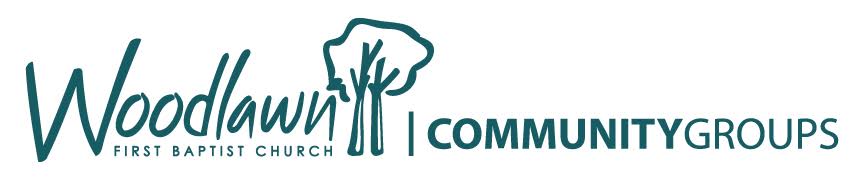 C-Group Leadership Questionnaire*Thank you for taking the time to complete this leadership questionnaire and for expressing interest in leading a Community Group. Community Groups are the primary vehicle for gospel driven community at FBCW and for impacting our region with the gospel of Jesus Christ. The purpose of this questionnaire is to allow the leadership of FBCW to provide support and oversight to the ministry, while also shepherding you in the wisest manner possible as you pursue leadership opportunities. *Name                                                                             *E-mail Address________________________________                       ________________________________*Phone 							*I’ve been a member at FBCW since:(____)______________________                              ______/_______/_______________*Do you have a specific host site in mind?*What ministries have you served in, or are currently serving in, at FBCW?*Have you ever been involved in discipleship or shepherding? *In your mind, what is a Community Group? Describe what an effective Community Group looks like.*Please rate the following comments on a scale of 1 to 5, 5 meaning strongly agree and 1 meaning strongly               disagree.1) I consistently spend quality personal time with the Lord in study and prayer.    1 2 3 4 52) I consistently spend quality time with my family and am leading them well spiritually.    1 2 3 4 53) I would be willing to participate in training to further equip me in leading a FBCW Community                     Group.    1 2 3 4 54) I believe I have a solid grasp and am committed to the doctrinal beliefs, vision, and mission of     the Community Group ministry and FBCW as a whole.    1 2 3 4 5_________________________________________                               _____/_____/_________		        Signature                                                                                      Date